Достоверность сведений, представленных в информационной карте, подтверждаю:_____________________            (____________________________)                                                  (подпись)                                                  (фамилия, имя, отчество участника)«____» __________ 2023г.        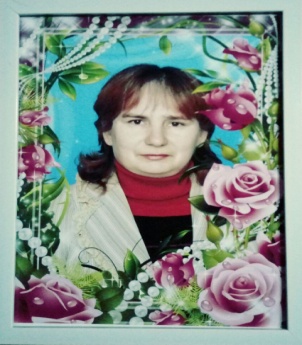 Информационная карта участника муниципального этапаXVIII  республиканского конкурса на лучшего классного руководителя 2023 года   «Самый классный классный» Васильева_________________________________________(фамилия)          Зоя Николаевна____________________________________(имя, отчество)                    Ибресинский муниципальный округ___________________ (наименование района,  города Чувашской Республики)1. Общие сведения1. Общие сведенияМуниципальное образованиеИбресинскийНаселенный пунктсело КлимовоДата рождения (день, месяц, год) 02.11.1967Место рождениясело  Новое ЧурашевоАдреса в Интернете (сайт, блог и т. д.), где можно познакомиться с участником и публикуемыми им материалами 2. Работа2. РаботаМесто работы (наименование образовательной организации в соответствии с уставом)Муниципальное бюджетное общеобразовательное учреждение «Климовская средняя общеобразовательная школа» Ибресинского муниципального округа Чувашской РеспубликиЗанимаемая должность, преподаваемые предметыУчитель биологии и химииКлассное руководство, указать класс 10 классОбщий трудовой и педагогический стаж (полных лет на момент заполнения анкеты)Стаж педагогической работы 32 года (55 лет)Квалификационная категорияПерваяПочетные звания и награды (наименования и даты получения)3. Образование3. ОбразованиеНазвание и год окончания учреждения профессионального образованияЧГПИ им И. Я. Яковлева, 1990 годСпециальность, квалификация по дипломуБиология и химия, учитель биологии и химии средней школыДополнительное профессиональное образование за последние три года (наименования образовательных программ, модулей, стажировок и т. п., места и сроки их получения)Основные публикации (в т. ч. брошюры, книги)4. Общественная деятельность4. Общественная деятельностьУчастие в общественных организациях (наименование, направление деятельности и дата вступления)Участие в деятельности управляющего (школьного) советаУчастие в разработке и реализации муниципальных, региональных, федеральных, международных программ и проектов (с указанием статуса участия)5. Досуг5. ДосугХоббиЦветоводство 6. Контакты6. КонтактыМобильный телефон Личная электронная почтаАдрес личного сайта в ИнтернетеАдрес школьного сайта в Интернете7. Профессиональные ценности7. Профессиональные ценностиПедагогическое кредо участникаНикогда не останавливаться на достигнутом: «уча других –учиться самой».Почему нравится работать в школеИнтересно работать с детьмиПрофессиональные и личностные ценности, наиболее близкие участникуДоброжелательна, умеет выслушивать, понять и помочь.8. Приложения8. ПриложенияИнтересные сведения об участнике, не раскрытые предыдущими разделами (не более 500 слов)Не публиковавшиеся ранее авторские статьи и разработки участника, которые он хотел бы опубликовать в средствах массовой информацииПредставляется на компакт-диске в формате DOC («*.doc») в количестве не более пяти